	Como Ajudar a Santa Casa da Misericórdia de Vila Pouca de Aguiar?	Pode ajudar com o seu IRS, ao preencher o Quadro 11 da Folha Rosto da declaração de IRS, atribuindo 0,5% do total do seu imposto, sem qualquer tipo de custos para o contribuinte.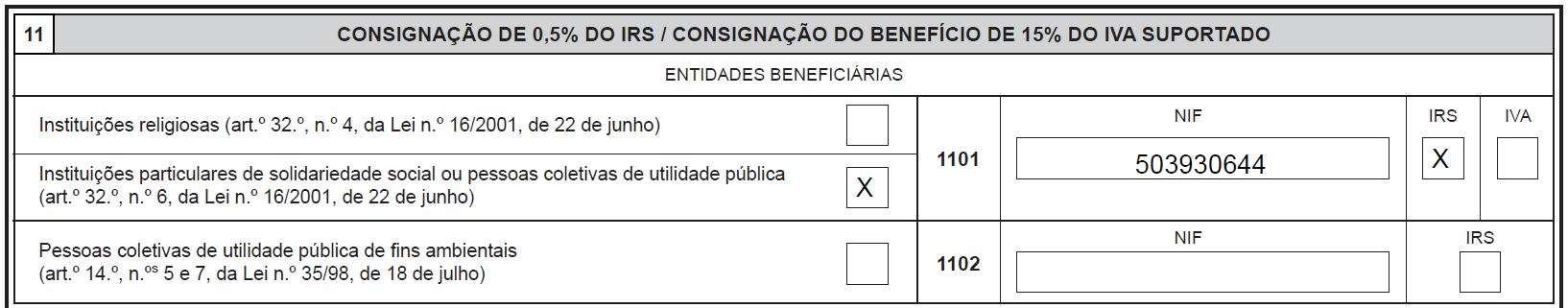 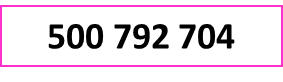 